Media Release | November 19, 2019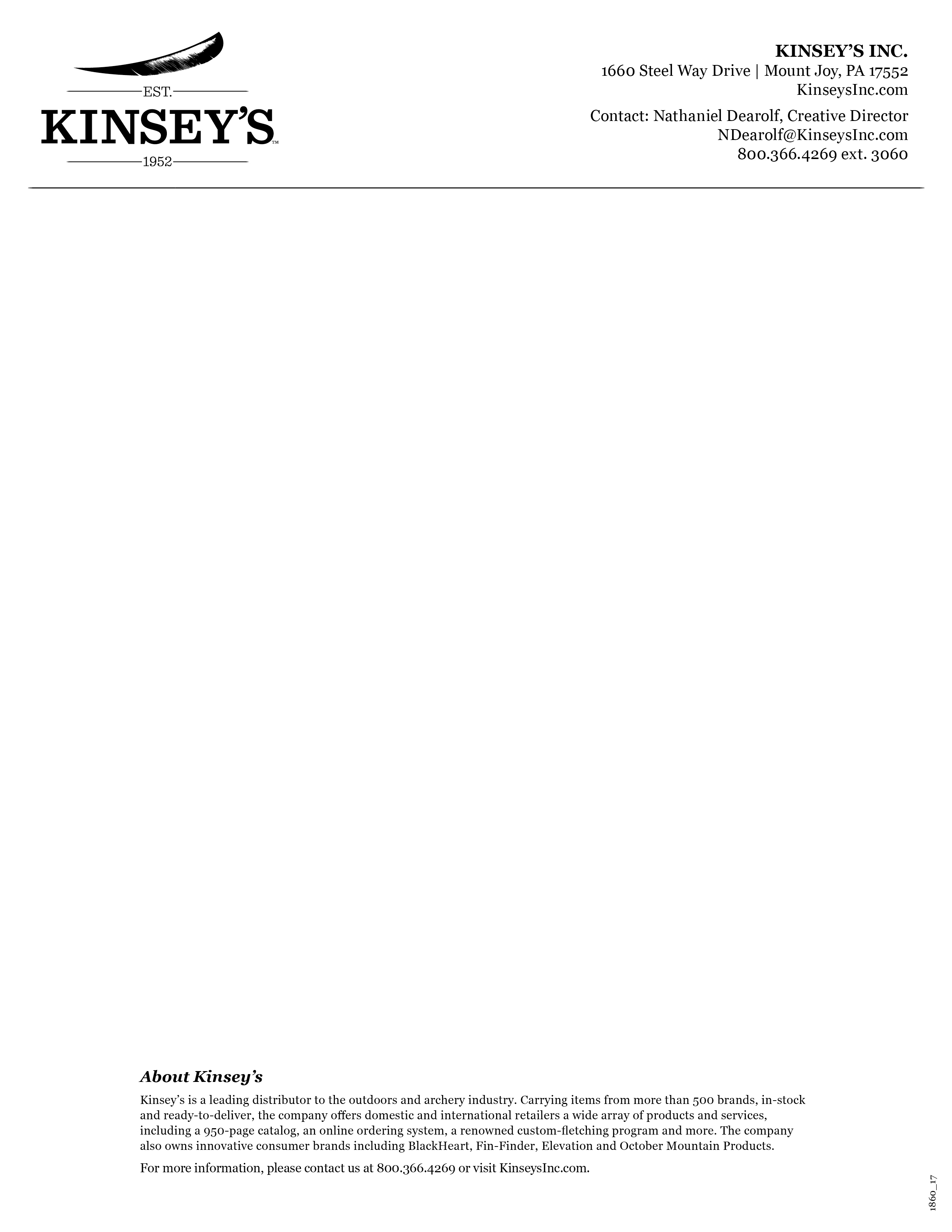 Chart-topper, Uncle Kracker to Perform at KDS20Another High-profile Act Will Take the Stage at the 2020 Kinsey’s Dealer Show in FebruaryMOUNT JOY, PA — Kinsey’s Inc., a leading distributor in the archery and outdoors industry, is excited to announce Uncle Kracker as the performer for the Kinsey’s Dealer Appreciation Night Concert, to be held on February 29th, 2020, during the annual three-day Kinsey’s Dealer Show in Hershey, PA. This year’s act continues the tradition of top-notch performances from the likes of: Blake Shelton, Rodney Atkins, Travis Tritt, Montgomery Gentry, Lonestar, and Thompson Square. The rock/country music star’s fun-loving mentality is a perfect fit for Kinsey’s Dealer Show — a famously good time. Uncle Kracker will be showcasing his tried and true hits along with some new tunes to an energized collection of Kinsey’s dealers. His live show continues to get bigger and better with every tour. “It's very interactive,” he says. “It's meant to be a party, and I want everybody involved. Each time we go on stage, I want people to leave smiling.”Dealer Appreciation Night will kick off with dinner and prize giveaways early in the evening, allowing dealers to socialize before the most exciting and memorable part of each year’s dealer show — the Dealer Appreciation Night Concert (Kinsey’s 18th annual concert). Before Uncle Kracker flew up the charts for 5 weeks at #1 with “When the Sun Goes Down”, a duet with good friend Kenny Chesney, country music might’ve seemed an odd place to find the Detroit-based, Kid Rock alumni. But after a few summer tours with Chesney, Uncle Kracker reached country’s Top 10 with his double-platinum crossover hit “Smile”. Then, 2012 saw him fully embrace his country side with his critically acclaimed fifth outing, Midnight Special produced by Keith Stegall which leaves no doubt this feel-good rocker is exactly where he should be. Uncle Kracker has played sold out shows across the country and appeared everywhere from the American Country Music Awards to Late Night With Conan O'Brien. He is still having a blast, and fans worldwide undoubtedly will too when they see him on the road. “When I’m up onstage, I don’t feel removed from the people coming to hear the music,” he leaves off. “You can feel it, when they identify with you. Sometimes when I’m up there, I wanna tell’em ‘I’m not any different than you are.’” Be sure to attend Kinsey’s Dealer Show this year for a memorable night of great music and festivities.To attend Dealer Appreciation Night and the Kinsey’s Dealer Show, please register today at www.kinseysdealershow.com. Join the Kinsey’s Dealer Show Facebook Group (www.facebook.com/groups/KinseysDealerShow) for updates and announcements about this year’s show!